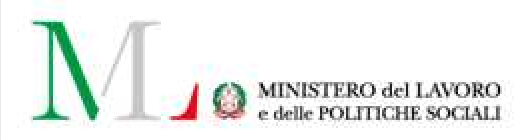 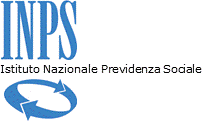 SU SUSTEGNU PRO S’INCLUSIONE ATIVAIT’EST E COMENTE FUNTZIONATSu Sustegnu pro s’Inclusione Ativa (SIA) est una misura de cuntrastu a sa pobertade chi previdit s'erogatzione de unu sussìdiu econòmicu a sas famìlias in cunditziones econòmicas disagiadas, in sas cales siant presentes pessonas de minore edade, fìgios disàbiles o una fèmina prìngia atzertada; su sussìdiu est subordinadu a s’adesione a unu progetu personalizadu de ativatzione sotziiale e de traballu.Su progetu benit predispostu dae sos servìtzios sotziales de su Comune, in rete cun sos servìtzios pro s’impiegu, sos servìtzios sanitàrios e sas iscolas, e cun sugetos privados ativos in s’àmbitu de sos interventos de cuntrastu a sa pobertade cun partiulare riferimentu a sos entes non profit. Su progetu est pro totu sos cumponentes sa famìlia e previdit ispetzìficos impignos pro mannos e pitzinnos, chi benint individuados subra una valutatzione globale de sas problemàticas e de sos bisòngios. Sas atividades podent pertocare sos cuntatos cun sos servìtzios, sa chirca ativa de traballu, s’adesione a progetos de formatzione, sa frecuèntzia e s’impegnu isolàsticu, sa preventzione e sa tutela de sa salude. S’obietivu est agiudare sas famìlias a nche superare sa cunditzione de pobertade e sa conchista torra de s’autonòmia. Su SIA in su 2016 at a èssere erogadu a sas famìlias chi ant sos rechisidos chi sighint:rechisidos familiares: presèntzia de a su nessi unu cumponente de edade minore o de unu fìgiu disàbile o de una fèmina prìngia chi siet atzertadarechisidos econòmicos: ISEE prus bassu de sos 3.000 èurosvalutatzione de su bisòngiu: de valutare subra de un’iscala de valutatzione multidimensionale chi tenet contu de sos càrrigos familiares, de sa situatzione de traballu in base a sa cale sa famìlia chi faghet sa rechesta devet otènnere unu puntègiu paris o prus artu a 45.Sos rechisidos de atzessu ant a èssere averiguados cunforma a s’ISEE in cursu de valididade.Pro atzèdere a su SIA est in prus netzessàriu chi perunu cumponente sa famìlia siat giai benefitziàriu de sa NASPI, de s’ASDI, o de àteras formas de sustegnu a su rèdditu de sos disocupados o de sa carta acuistos isperimentale, chi non retzat prus de 600 èuros a su mese dae àteros tratamentos, chi no apent leadu una vetura noa (immatriolada in sos ùrtimos 12 meses) o chi no apent una vetura cun tzilindrada chi sùperet sos 1.300 cc o unu motovèicolu chi sùperet sos immatriculadu in sos ùrtimos 36 meses.Su sustegnu econòmicu at a bènnere fatu donende una carta de pagamentu eletrònicu, chi podet èssere impreada pro leare benes de prima netzessidade.Dae s’ammontare de su benefìtziu nche benit mòidu su dinare erogadu a sos titolares dae àteras misuras de sustegnu a su rèditu (Carta acuistos ordinària, incrementu de su Bonus bebé). Pro sas famìlias chi ant sos rechisidos pro àere s’Assegnu de famìlia cun a su nessi tres fìgios de edade minore, su benefìtziu at a èssere riduidu sena tènnere contu de sa rechesta de s’assegnu.Pro aprofondimentos: www.lavoro.gov.it www.inps.it Decretu 26 maju 2016DIMANDA DE SUSTEGNO PRO S’INCLUSIONE ATIVAModellu de decraratzione sostitutiva de s’atu de notoriedade (artìculos. 46 e 47, D.P.R. 28 nadale 2000 n. 445)DIMANDA DE SUSTEGNO PRO S’INCLUSIONE ATIVAModellu de decraratzione sostitutiva de s’atu de notoriedade (artìculos. 46 e 47, D.P.R. 28 nadale 2000 n. 445)Su recheridore, cunsapevole chi:sos rechisidos devent èssere mantènnidos pro sa durada intrea de su benefìtziu, si nono benit bloccadu su benefìtziu;s’erogatzione at a pòdere èssere suspesa in casu non bi siat s’adesione a su progetu e s’in casu si presentent cumportamentos reiterados chi sunt inadeguados cun sos obietivos de su progetu dae parte de sos cumponentes sa famìlia benefitziària;Sos Comunes podent istabilire sas rèvoca o s’esclusione de su benefìtziu in casu bèngiant a mancare sas cunditziones de bisòngiu chi l’ant determinaduDECRARAT CANTU SIGHITSu recheridore, cunsapevole chi:sos rechisidos devent èssere mantènnidos pro sa durada intrea de su benefìtziu, si nono benit bloccadu su benefìtziu;s’erogatzione at a pòdere èssere suspesa in casu non bi siat s’adesione a su progetu e s’in casu si presentent cumportamentos reiterados chi sunt inadeguados cun sos obietivos de su progetu dae parte de sos cumponentes sa famìlia benefitziària;Sos Comunes podent istabilire sas rèvoca o s’esclusione de su benefìtziu in casu bèngiant a mancare sas cunditziones de bisòngiu chi l’ant determinaduDECRARAT CANTU SIGHITCUADRU ADATOS DE SU RECHERIDORE/ TITOLARE DE SA CARTA DE PAGAMENTUSambenadu (pro sas fèminas iscrìere su sambenadu de baghiana)NùmeneCòdighe Fiscale (*)(*) Sas dimandas sena còdighe fiscale giustu de su recheridore no ant a èssere leadas in cunsideruDie de nàschida	Sessu (M o F)	Istadu de tzitadinàntziaComune de nàschida	Provìntzia nàschida	Istadu de nàschidaIndiritzu de residèntzia 	_Comune de residèntzia	Prov.	CAP Documentu de riconnoschimentu:Tipu	NùmeruRilassadu daeEnte	Localidade	DieIndiritzu a su cale imbiare sa currispundèntzia (solu si diversu dae s’indiritzu de residèntzia)Indiritzu	Comune	Prov.	CAPÀTEROS DATOS PRO SASCOMUNICATZIONES  A SOS TZITADINOS(no obbligàtoros)Recàpitu telefonicu (*)	Indiritzu e-mail(*) eventuales comunicatziones ant a bènnere imbiadas a su nùmeru marcadu (si benit marcadu su nùmeru de tzellulare at a bènnere imbiadu unu SMS a ogni acrèditu bimestrale; su servìtziu est gratùitu)CUADRU BRECHISIDOS DE RESIDÈNTZIA E TZITADINÀNTZIARESIDÈNTZIAResidente in Itàlia dae a duos annos a momentu de presentatzione de sa dimanda(sa residèntzia in Itàlia est in prus rechesta pro sa durada intrea de su benefìtziu)TZITADINÀNTZA (seletzionare una de sas boghes inditadas)Tzitadinu italianuTzitadinu comunitàriuFamiliare de tzitadinu italianu o comunitàriu, chi no at tzitadinàntzia de unu Istadu membru chi siat titolare de su diritu de sogiorno o de su diritu de sogiorno permanenteindicare sos estremios de su documentu:nùmeru de su permissu	die de rilassu  	                                    eventuale die de iscadèntzia  		cuestura chi at lassadu su permissuTzitadinu istràngiu cun su permissu de sogiorno CE pro pasadas longasindicare sos estremos de su documentu:nùmeru de su permissu	die de rilassu  	 cuestura chi at rilassadu su permissuTitolare de protetzione internatzionale (asilo polìtico, protetzione sussidiària)CUADRU CRECHISIDOS FAMILIARESIn sa famìlia sunt presentes:(marcare una o prus casellas)unu cumponente de edade prus minore de sos 18 annosuna pessona cun disabilidade e a su nessi o su babbu o sa mamauna fèmina prìngia atzertada cun sa die presunta de su partu	, comente dae documentatzione mèdica chi atestat s’istadu de granidàntzia rilassada dae una istrutura pùblica(si est solu  su rechisidu chi si at, sa dimanda podet presentada non prima de sos bator meses de sa die presunta de su partu)CUADRU DRECHISIDOS ECONÒMICOSsa famìlia at una Decraratzione Sostituiva Ùnica (DSU) pro s’ISEE, in cursu de valididade, dae inue resurtat su valore ISEE de importu prus bassu o uguale a èuros 3.000,00si in sa famìlia est presente unu cumponente de edade prus bassa de sos 18 annos, at a èssere cunsideradu s’ISEE pro prestatziones pro sos minores de edade o pro sas famìlias cun minores de edadein assèntzia de minores de edade in sa famìlia, at a èssere cunsideradu s’ISEE ordinàriuin presèntzia de ISEE currente at a èssere cunsideradu cust’ùrtimus’INPS no at a protzèdere a sa valutatzione de sa presente dimanda in assèntzia de un’atestatzione ISEE in cursu de valididade(sighit cuadru D)In prus (marcare sas casellas interessadas)s’in casu sos cumponentes sa famìlia, a su momentu de sa dimanda, apent àteros tratamentos econòmicos, finas fiscalmente esentes, de natura previdentziale, indennitària e assistentziale, a cale si siat tìtulu cuntzessos dae s’Istadu o dae àteras amministratziones pùblicas, su balore umplessivu de sos matessis tratamentos devvet èssere prus bassu a sos 600,00 èuros;perunu cumponente sa famìlia at veturas immatriculadas pro sa prima borta in sos 12 meses in antis a sa rechesta;perunu umponente sa famìlia at veturas de tzilindrada prus arta de 1.300 cc, e motos de tzilindrada prus arta de 250 cc, immatricolados pro sa prima borta in sos tres annos in antis.In prus (marcare sas casellas interessadas)s’in casu sos cumponentes sa famìlia, a su momentu de sa dimanda, apent àteros tratamentos econòmicos, finas fiscalmente esentes, de natura previdentziale, indennitària e assistentziale, a cale si siat tìtulu cuntzessos dae s’Istadu o dae àteras amministratziones pùblicas, su balore umplessivu de sos matessis tratamentos devvet èssere prus bassu a sos 600,00 èuros;perunu cumponente sa famìlia at veturas immatriculadas pro sa prima borta in sos 12 meses in antis a sa rechesta;perunu umponente sa famìlia at veturas de tzilindrada prus arta de 1.300 cc, e motos de tzilindrada prus arta de 250 cc, immatricolados pro sa prima borta in sos tres annos in antis.In prus (marcare sas casellas interessadas)s’in casu sos cumponentes sa famìlia, a su momentu de sa dimanda, apent àteros tratamentos econòmicos, finas fiscalmente esentes, de natura previdentziale, indennitària e assistentziale, a cale si siat tìtulu cuntzessos dae s’Istadu o dae àteras amministratziones pùblicas, su balore umplessivu de sos matessis tratamentos devvet èssere prus bassu a sos 600,00 èuros;perunu cumponente sa famìlia at veturas immatriculadas pro sa prima borta in sos 12 meses in antis a sa rechesta;perunu umponente sa famìlia at veturas de tzilindrada prus arta de 1.300 cc, e motos de tzilindrada prus arta de 250 cc, immatricolados pro sa prima borta in sos tres annos in antis.In prus (marcare sas casellas interessadas)s’in casu sos cumponentes sa famìlia, a su momentu de sa dimanda, apent àteros tratamentos econòmicos, finas fiscalmente esentes, de natura previdentziale, indennitària e assistentziale, a cale si siat tìtulu cuntzessos dae s’Istadu o dae àteras amministratziones pùblicas, su balore umplessivu de sos matessis tratamentos devvet èssere prus bassu a sos 600,00 èuros;perunu cumponente sa famìlia at veturas immatriculadas pro sa prima borta in sos 12 meses in antis a sa rechesta;perunu umponente sa famìlia at veturas de tzilindrada prus arta de 1.300 cc, e motos de tzilindrada prus arta de 250 cc, immatricolados pro sa prima borta in sos tres annos in antis.In prus (marcare sas casellas interessadas)s’in casu sos cumponentes sa famìlia, a su momentu de sa dimanda, apent àteros tratamentos econòmicos, finas fiscalmente esentes, de natura previdentziale, indennitària e assistentziale, a cale si siat tìtulu cuntzessos dae s’Istadu o dae àteras amministratziones pùblicas, su balore umplessivu de sos matessis tratamentos devvet èssere prus bassu a sos 600,00 èuros;perunu cumponente sa famìlia at veturas immatriculadas pro sa prima borta in sos 12 meses in antis a sa rechesta;perunu umponente sa famìlia at veturas de tzilindrada prus arta de 1.300 cc, e motos de tzilindrada prus arta de 250 cc, immatricolados pro sa prima borta in sos tres annos in antis.In prus (marcare sas casellas interessadas)s’in casu sos cumponentes sa famìlia, a su momentu de sa dimanda, apent àteros tratamentos econòmicos, finas fiscalmente esentes, de natura previdentziale, indennitària e assistentziale, a cale si siat tìtulu cuntzessos dae s’Istadu o dae àteras amministratziones pùblicas, su balore umplessivu de sos matessis tratamentos devvet èssere prus bassu a sos 600,00 èuros;perunu cumponente sa famìlia at veturas immatriculadas pro sa prima borta in sos 12 meses in antis a sa rechesta;perunu umponente sa famìlia at veturas de tzilindrada prus arta de 1.300 cc, e motos de tzilindrada prus arta de 250 cc, immatricolados pro sa prima borta in sos tres annos in antis.CUADRU E ÀTEROSRECHISIDOS□	perunu cumponente sa famìlia est benefitziàriu de NASPI o de ASDI (D.Lgs. 22/2015), o de carta acuistos isperimentale o de àteru ammortizadore sotziale un riferimentu a sos istrumentos de sustegnu a su rèdditu in casu de disocupatzione involontària□	perunu cumponente sa famìlia est benefitziàriu de NASPI o de ASDI (D.Lgs. 22/2015), o de carta acuistos isperimentale o de àteru ammortizadore sotziale un riferimentu a sos istrumentos de sustegnu a su rèdditu in casu de disocupatzione involontària□	perunu cumponente sa famìlia est benefitziàriu de NASPI o de ASDI (D.Lgs. 22/2015), o de carta acuistos isperimentale o de àteru ammortizadore sotziale un riferimentu a sos istrumentos de sustegnu a su rèdditu in casu de disocupatzione involontària□	perunu cumponente sa famìlia est benefitziàriu de NASPI o de ASDI (D.Lgs. 22/2015), o de carta acuistos isperimentale o de àteru ammortizadore sotziale un riferimentu a sos istrumentos de sustegnu a su rèdditu in casu de disocupatzione involontària□	perunu cumponente sa famìlia est benefitziàriu de NASPI o de ASDI (D.Lgs. 22/2015), o de carta acuistos isperimentale o de àteru ammortizadore sotziale un riferimentu a sos istrumentos de sustegnu a su rèdditu in casu de disocupatzione involontària□	perunu cumponente sa famìlia est benefitziàriu de NASPI o de ASDI (D.Lgs. 22/2015), o de carta acuistos isperimentale o de àteru ammortizadore sotziale un riferimentu a sos istrumentos de sustegnu a su rèdditu in casu de disocupatzione involontàriaPro atzèdere a su beneìtziu, sa famìlia de su recheridore, a su momentu de sa presentatzione de sa rechesta, at dèvere otènnere unu puntègiu relativu a sa valutatzione multidimensionale de su bisòngiu, paris o prus artu a 45 puntos cunforma a sos critèrios de sa tabella chi sighit:Pro atzèdere a su beneìtziu, sa famìlia de su recheridore, a su momentu de sa presentatzione de sa rechesta, at dèvere otènnere unu puntègiu relativu a sa valutatzione multidimensionale de su bisòngiu, paris o prus artu a 45 puntos cunforma a sos critèrios de sa tabella chi sighit:Pro atzèdere a su beneìtziu, sa famìlia de su recheridore, a su momentu de sa presentatzione de sa rechesta, at dèvere otènnere unu puntègiu relativu a sa valutatzione multidimensionale de su bisòngiu, paris o prus artu a 45 puntos cunforma a sos critèrios de sa tabella chi sighit:Pro atzèdere a su beneìtziu, sa famìlia de su recheridore, a su momentu de sa presentatzione de sa rechesta, at dèvere otènnere unu puntègiu relativu a sa valutatzione multidimensionale de su bisòngiu, paris o prus artu a 45 puntos cunforma a sos critèrios de sa tabella chi sighit:Pro atzèdere a su beneìtziu, sa famìlia de su recheridore, a su momentu de sa presentatzione de sa rechesta, at dèvere otènnere unu puntègiu relativu a sa valutatzione multidimensionale de su bisòngiu, paris o prus artu a 45 puntos cunforma a sos critèrios de sa tabella chi sighit:Pro atzèdere a su beneìtziu, sa famìlia de su recheridore, a su momentu de sa presentatzione de sa rechesta, at dèvere otènnere unu puntègiu relativu a sa valutatzione multidimensionale de su bisòngiu, paris o prus artu a 45 puntos cunforma a sos critèrios de sa tabella chi sighit:Pro atzèdere a su beneìtziu, sa famìlia de su recheridore, a su momentu de sa presentatzione de sa rechesta, at dèvere otènnere unu puntègiu relativu a sa valutatzione multidimensionale de su bisòngiu, paris o prus artu a 45 puntos cunforma a sos critèrios de sa tabella chi sighit:CUADRO FVALUTATZIONE MULTIDIMENSIONALE DE SU BISÒNGIU1) Recuisidos valutatdos subra sa decraratzione  ISEE (DSU) in cursu de valididade.In assèntzia de ISEE in cursu de valididade sa dimanda non at a pòdere èssere atzetada. S’ISEE in cursu de valididade est finas cunditzione netzessària pro su mantenimentu de su benefìtziu.CUADRO FVALUTATZIONE MULTIDIMENSIONALE DE SU BISÒNGIU1) Recuisidos valutatdos subra sa decraratzione  ISEE (DSU) in cursu de valididade.In assèntzia de ISEE in cursu de valididade sa dimanda non at a pòdere èssere atzetada. S’ISEE in cursu de valididade est finas cunditzione netzessària pro su mantenimentu de su benefìtziu.CUADRO FVALUTATZIONE MULTIDIMENSIONALE DE SU BISÒNGIU1) Recuisidos valutatdos subra sa decraratzione  ISEE (DSU) in cursu de valididade.In assèntzia de ISEE in cursu de valididade sa dimanda non at a pòdere èssere atzetada. S’ISEE in cursu de valididade est finas cunditzione netzessària pro su mantenimentu de su benefìtziu.CUADRO FVALUTATZIONE MULTIDIMENSIONALE DE SU BISÒNGIU1) Recuisidos valutatdos subra sa decraratzione  ISEE (DSU) in cursu de valididade.In assèntzia de ISEE in cursu de valididade sa dimanda non at a pòdere èssere atzetada. S’ISEE in cursu de valididade est finas cunditzione netzessària pro su mantenimentu de su benefìtziu.Càricos familiaresValoremàssimuNotasCUADRO FVALUTATZIONE MULTIDIMENSIONALE DE SU BISÒNGIU1) Recuisidos valutatdos subra sa decraratzione  ISEE (DSU) in cursu de valididade.In assèntzia de ISEE in cursu de valididade sa dimanda non at a pòdere èssere atzetada. S’ISEE in cursu de valididade est finas cunditzione netzessària pro su mantenimentu de su benefìtziu.CUADRO FVALUTATZIONE MULTIDIMENSIONALE DE SU BISÒNGIU1) Recuisidos valutatdos subra sa decraratzione  ISEE (DSU) in cursu de valididade.In assèntzia de ISEE in cursu de valididade sa dimanda non at a pòdere èssere atzetada. S’ISEE in cursu de valididade est finas cunditzione netzessària pro su mantenimentu de su benefìtziu.Nùcleu familiare cun 2 fìgios de edade prus minore de sos 18 annos10 puntosCUADRO FVALUTATZIONE MULTIDIMENSIONALE DE SU BISÒNGIU1) Recuisidos valutatdos subra sa decraratzione  ISEE (DSU) in cursu de valididade.In assèntzia de ISEE in cursu de valididade sa dimanda non at a pòdere èssere atzetada. S’ISEE in cursu de valididade est finas cunditzione netzessària pro su mantenimentu de su benefìtziu.CUADRO FVALUTATZIONE MULTIDIMENSIONALE DE SU BISÒNGIU1) Recuisidos valutatdos subra sa decraratzione  ISEE (DSU) in cursu de valididade.In assèntzia de ISEE in cursu de valididade sa dimanda non at a pòdere èssere atzetada. S’ISEE in cursu de valididade est finas cunditzione netzessària pro su mantenimentu de su benefìtziu.Nùcleu familiare cun 3 fìgios de edade prus minore de sos 18 annos20 puntosCUADRO FVALUTATZIONE MULTIDIMENSIONALE DE SU BISÒNGIU1) Recuisidos valutatdos subra sa decraratzione  ISEE (DSU) in cursu de valididade.In assèntzia de ISEE in cursu de valididade sa dimanda non at a pòdere èssere atzetada. S’ISEE in cursu de valididade est finas cunditzione netzessària pro su mantenimentu de su benefìtziu.CUADRO FVALUTATZIONE MULTIDIMENSIONALE DE SU BISÒNGIU1) Recuisidos valutatdos subra sa decraratzione  ISEE (DSU) in cursu de valididade.In assèntzia de ISEE in cursu de valididade sa dimanda non at a pòdere èssere atzetada. S’ISEE in cursu de valididade est finas cunditzione netzessària pro su mantenimentu de su benefìtziu.Nùcleu familiare cun 4 o prus fìgios de edade prus minore de sos 18 annos25 puntosCUADRO FVALUTATZIONE MULTIDIMENSIONALE DE SU BISÒNGIU1) Recuisidos valutatdos subra sa decraratzione  ISEE (DSU) in cursu de valididade.In assèntzia de ISEE in cursu de valididade sa dimanda non at a pòdere èssere atzetada. S’ISEE in cursu de valididade est finas cunditzione netzessària pro su mantenimentu de su benefìtziu.CUADRO FVALUTATZIONE MULTIDIMENSIONALE DE SU BISÒNGIU1) Recuisidos valutatdos subra sa decraratzione  ISEE (DSU) in cursu de valididade.In assèntzia de ISEE in cursu de valididade sa dimanda non at a pòdere èssere atzetada. S’ISEE in cursu de valididade est finas cunditzione netzessària pro su mantenimentu de su benefìtziu.Nùcleu familiare in ue s’edade de a su nessi unu cumponente non siat prus manna de sos 36 meses5 puntosCUADRO FVALUTATZIONE MULTIDIMENSIONALE DE SU BISÒNGIU1) Recuisidos valutatdos subra sa decraratzione  ISEE (DSU) in cursu de valididade.In assèntzia de ISEE in cursu de valididade sa dimanda non at a pòdere èssere atzetada. S’ISEE in cursu de valididade est finas cunditzione netzessària pro su mantenimentu de su benefìtziu.CUADRO FVALUTATZIONE MULTIDIMENSIONALE DE SU BISÒNGIU1) Recuisidos valutatdos subra sa decraratzione  ISEE (DSU) in cursu de valididade.In assèntzia de ISEE in cursu de valididade sa dimanda non at a pòdere èssere atzetada. S’ISEE in cursu de valididade est finas cunditzione netzessària pro su mantenimentu de su benefìtziu.Nùcleu familiare cumpostu solu dae su babbu o sa mama e fìgios de edade minore25 puntosIn custu casu balent sas matessis règulas impreadas pro s’ISEE (Cuadro A de sa Decraratzione Sostitutiva Ùnica – DSU)CUADRO FVALUTATZIONE MULTIDIMENSIONALE DE SU BISÒNGIU1) Recuisidos valutatdos subra sa decraratzione  ISEE (DSU) in cursu de valididade.In assèntzia de ISEE in cursu de valididade sa dimanda non at a pòdere èssere atzetada. S’ISEE in cursu de valididade est finas cunditzione netzessària pro su mantenimentu de su benefìtziu.CUADRO FVALUTATZIONE MULTIDIMENSIONALE DE SU BISÒNGIU1) Recuisidos valutatdos subra sa decraratzione  ISEE (DSU) in cursu de valididade.In assèntzia de ISEE in cursu de valididade sa dimanda non at a pòdere èssere atzetada. S’ISEE in cursu de valididade est finas cunditzione netzessària pro su mantenimentu de su benefìtziu.Nùcleu familiare in ue pro unu o prus cumponentes siat istada atzertada una cunditzione de disabilidade grave5 puntosIn custu casu balent sas matessis règulas impreadas pro s’ISEE (Cuadru FC7 de sa Decraratzione Sostitutiva Ùnica – DSU)CUADRO FVALUTATZIONE MULTIDIMENSIONALE DE SU BISÒNGIU1) Recuisidos valutatdos subra sa decraratzione  ISEE (DSU) in cursu de valididade.In assèntzia de ISEE in cursu de valididade sa dimanda non at a pòdere èssere atzetada. S’ISEE in cursu de valididade est finas cunditzione netzessària pro su mantenimentu de su benefìtziu.CUADRO FVALUTATZIONE MULTIDIMENSIONALE DE SU BISÒNGIU1) Recuisidos valutatdos subra sa decraratzione  ISEE (DSU) in cursu de valididade.In assèntzia de ISEE in cursu de valididade sa dimanda non at a pòdere èssere atzetada. S’ISEE in cursu de valididade est finas cunditzione netzessària pro su mantenimentu de su benefìtziu.Nùcleu familiare in ue pro unu o prus cumponentes siat istada atzertada una cunditzione de no àutosufitzièntzia10 puntosIn custu casu balent sas matessis règulas impreadas pro s’ISEE (Cuadru FC7 de sa Decraratzione Sostitutiva Ùnica – DSU)CUADRO FVALUTATZIONE MULTIDIMENSIONALE DE SU BISÒNGIU1) Recuisidos valutatdos subra sa decraratzione  ISEE (DSU) in cursu de valididade.In assèntzia de ISEE in cursu de valididade sa dimanda non at a pòdere èssere atzetada. S’ISEE in cursu de valididade est finas cunditzione netzessària pro su mantenimentu de su benefìtziu.CUADRO FVALUTATZIONE MULTIDIMENSIONALE DE SU BISÒNGIU1) Recuisidos valutatdos subra sa decraratzione  ISEE (DSU) in cursu de valididade.In assèntzia de ISEE in cursu de valididade sa dimanda non at a pòdere èssere atzetada. S’ISEE in cursu de valididade est finas cunditzione netzessària pro su mantenimentu de su benefìtziu.Conditzione econòmicaValoremàssimuNotasCUADRO FVALUTATZIONE MULTIDIMENSIONALE DE SU BISÒNGIU1) Recuisidos valutatdos subra sa decraratzione  ISEE (DSU) in cursu de valididade.In assèntzia de ISEE in cursu de valididade sa dimanda non at a pòdere èssere atzetada. S’ISEE in cursu de valididade est finas cunditzione netzessària pro su mantenimentu de su benefìtziu.CUADRO FVALUTATZIONE MULTIDIMENSIONALE DE SU BISÒNGIU1) Recuisidos valutatdos subra sa decraratzione  ISEE (DSU) in cursu de valididade.In assèntzia de ISEE in cursu de valididade sa dimanda non at a pòdere èssere atzetada. S’ISEE in cursu de valididade est finas cunditzione netzessària pro su mantenimentu de su benefìtziu.A su valore màssimu (25 puntos) si nche devet mòere su valore de s’ISEE prima divisu pro 12025 puntosEsèmpios:cun ISEE  0 → 25 puntoscun ISEE  2400 → 25 − 2400 = 5 puntos120cun ISEE  3000 → non b’at puntos de agiùnghereCUADRU G ÀTERAS CUNDITZIONES1) Cunditzione lavorativa, pro sa Valutatzione multidimensionale de su bisòngiuCUADRU G ÀTERAS CUNDITZIONES1) Cunditzione lavorativa, pro sa Valutatzione multidimensionale de su bisòngiuCunditzione lavorativaValoreNotasCUADRU G ÀTERAS CUNDITZIONES1) Cunditzione lavorativa, pro sa Valutatzione multidimensionale de su bisòngiu(Marcarese si b’est sa cunditzione)□	Nùcleu familiare in ue totu sos cumponentes in edade lavorativa sunt disocupados, aende decraradu deretu sa disponibilidade a fàghere unu traballu e a sa partetzipatzione a sas misuras de polìtica ativa de su traballu cuncordadas cun su tzentru pro s'impiegu, cunforma a s’artìculu 19 de su Decretu legislativu14 cabudanni 2015, n. 150.10 punti2) Eventuale conditzione de nùcleu familiare numerosu(Marcare si b’est sa cunditzione)□	in sa famìlia sunt presentes 3 o prus fìgios, de unu unu matessi genitore, de edade prus minore de sos 18 annos(Pro verificare  su diritu a s’assegnu nùcleu cun a su nessi tres fìgios minores)(Marcare si b’est sa cunditzione)□	in sa famìlia sunt presentes 3 o prus fìgios, de unu unu matessi genitore, de edade prus minore de sos 18 annos(Pro verificare  su diritu a s’assegnu nùcleu cun a su nessi tres fìgios minores)(Marcare si b’est sa cunditzione)□	in sa famìlia sunt presentes 3 o prus fìgios, de unu unu matessi genitore, de edade prus minore de sos 18 annos(Pro verificare  su diritu a s’assegnu nùcleu cun a su nessi tres fìgios minores)(Marcare si b’est sa cunditzione)□	in sa famìlia sunt presentes 3 o prus fìgios, de unu unu matessi genitore, de edade prus minore de sos 18 annos(Pro verificare  su diritu a s’assegnu nùcleu cun a su nessi tres fìgios minores)(Marcare si b’est sa cunditzione)□	in sa famìlia sunt presentes 3 o prus fìgios, de unu unu matessi genitore, de edade prus minore de sos 18 annos(Pro verificare  su diritu a s’assegnu nùcleu cun a su nessi tres fìgios minores)Pro godire de su benefìtziu, su nùcleu familiare de su recheridore at a dèvere aderire a su progetu personalizadubde leada in càrrigu predispostu dae su Comune de residèntzia, fatu pro nche superare sa cunditzione de pobertade, pro su reinserimentu lavorativo e pro s'inclusione sociale.Pro godire de su benefìtziu, su nùcleu familiare de su recheridore at a dèvere aderire a su progetu personalizadubde leada in càrrigu predispostu dae su Comune de residèntzia, fatu pro nche superare sa cunditzione de pobertade, pro su reinserimentu lavorativo e pro s'inclusione sociale.Pro godire de su benefìtziu, su nùcleu familiare de su recheridore at a dèvere aderire a su progetu personalizadubde leada in càrrigu predispostu dae su Comune de residèntzia, fatu pro nche superare sa cunditzione de pobertade, pro su reinserimentu lavorativo e pro s'inclusione sociale.Pro godire de su benefìtziu, su nùcleu familiare de su recheridore at a dèvere aderire a su progetu personalizadubde leada in càrrigu predispostu dae su Comune de residèntzia, fatu pro nche superare sa cunditzione de pobertade, pro su reinserimentu lavorativo e pro s'inclusione sociale.Pro godire de su benefìtziu, su nùcleu familiare de su recheridore at a dèvere aderire a su progetu personalizadubde leada in càrrigu predispostu dae su Comune de residèntzia, fatu pro nche superare sa cunditzione de pobertade, pro su reinserimentu lavorativo e pro s'inclusione sociale.Pro godire de su benefìtziu, su nùcleu familiare de su recheridore at a dèvere aderire a su progetu personalizadubde leada in càrrigu predispostu dae su Comune de residèntzia, fatu pro nche superare sa cunditzione de pobertade, pro su reinserimentu lavorativo e pro s'inclusione sociale.CUADRO HCONDITZIONES NETZESSÀRIAS PRO  GODIRE DE SU BENEFÌTZIUSu recheridore pigat atu chi :s’adesione a su progetu, non prus tardu de sas 60 dies dae sa comunicatzione de s’ acreditamentu de su contributu econòmicu relativu a su 1° bimestre, rapresentat una cunditzione netzessària pro àere su benefìtziu(cun riferimentu a sas rechestas de benefìtziu presentadas finas a su 31 santugaine 2016, sos progetos podent riguardare una cuota, non prus bassa de su 50 pro chentu, de sos Nùcleos Familiares Benefitziàrios, e podent èssere predispostos intras de noranta dies dae sa comunicatzione de s’acreditamentu de su primu bimestre);su progetu rechedit a sos cumponentes su nùcleu familiare s’impegnu a fàghere ispetzìficas atividades cun riferimentu a sas àreas chi sighint:frecuèntzia de cuntatos cun sos cumpetentes servìtzios sotziales de su Comune responsàbiles de su progetu; de norma sa freuèntzia est ogni duas chidas, si no est ispetzificadu àteru in su progetu personalizadu in resone de sas caraterìsticas de su nùcleu benefitziariu o de sas modalidas organizativas de s’ufìtziu; sos cumponentes in edade ativa de su nùcleu benefitziàriu podent èssere cunvocados in sas dies feriales cun preavisu de a su nessi 24 oras e non prus de 72 oras segundu sas modalidades cuncordadas in su progetu personalizadu matessi;atos de chirca ativa de traballu;adesione a initziativas pro su rafortzamentu de sas cumpetèntzias in sa chirca ativa de traballu, initziativas de caràtere formativu o àtera initziativa de polìtica ativa o de ativatzione, atzetatzione de ofertas giustas de traballu;frecuèntzia e impegnu iscolàsticu;cumportamentos de preventzione e cura fatos a sa tutela de sa salude;in casu de reiterados cumportamentos incontziliàbiles cun sos obietivos de su progetu dae parte de sos cumponentes su nùcleu familiare benefitziàriu e in sos casos istabilidos un pròpriu provedimentu, sos Comunes podent istabilire sa rèvoca o s’eslusione de su benefìtziu;in su casu in ue non siant mantènnidos totu sos rechisidos pro totu sa durata de s’erogatzione, su benefìtziu benit blocadu.□	Decraro de àere leadu atu de cantu decraradu in custu Cuadru HSu recheridore pigat atu chi :s’adesione a su progetu, non prus tardu de sas 60 dies dae sa comunicatzione de s’ acreditamentu de su contributu econòmicu relativu a su 1° bimestre, rapresentat una cunditzione netzessària pro àere su benefìtziu(cun riferimentu a sas rechestas de benefìtziu presentadas finas a su 31 santugaine 2016, sos progetos podent riguardare una cuota, non prus bassa de su 50 pro chentu, de sos Nùcleos Familiares Benefitziàrios, e podent èssere predispostos intras de noranta dies dae sa comunicatzione de s’acreditamentu de su primu bimestre);su progetu rechedit a sos cumponentes su nùcleu familiare s’impegnu a fàghere ispetzìficas atividades cun riferimentu a sas àreas chi sighint:frecuèntzia de cuntatos cun sos cumpetentes servìtzios sotziales de su Comune responsàbiles de su progetu; de norma sa freuèntzia est ogni duas chidas, si no est ispetzificadu àteru in su progetu personalizadu in resone de sas caraterìsticas de su nùcleu benefitziariu o de sas modalidas organizativas de s’ufìtziu; sos cumponentes in edade ativa de su nùcleu benefitziàriu podent èssere cunvocados in sas dies feriales cun preavisu de a su nessi 24 oras e non prus de 72 oras segundu sas modalidades cuncordadas in su progetu personalizadu matessi;atos de chirca ativa de traballu;adesione a initziativas pro su rafortzamentu de sas cumpetèntzias in sa chirca ativa de traballu, initziativas de caràtere formativu o àtera initziativa de polìtica ativa o de ativatzione, atzetatzione de ofertas giustas de traballu;frecuèntzia e impegnu iscolàsticu;cumportamentos de preventzione e cura fatos a sa tutela de sa salude;in casu de reiterados cumportamentos incontziliàbiles cun sos obietivos de su progetu dae parte de sos cumponentes su nùcleu familiare benefitziàriu e in sos casos istabilidos un pròpriu provedimentu, sos Comunes podent istabilire sa rèvoca o s’eslusione de su benefìtziu;in su casu in ue non siant mantènnidos totu sos rechisidos pro totu sa durata de s’erogatzione, su benefìtziu benit blocadu.□	Decraro de àere leadu atu de cantu decraradu in custu Cuadru HSu recheridore pigat atu chi :s’adesione a su progetu, non prus tardu de sas 60 dies dae sa comunicatzione de s’ acreditamentu de su contributu econòmicu relativu a su 1° bimestre, rapresentat una cunditzione netzessària pro àere su benefìtziu(cun riferimentu a sas rechestas de benefìtziu presentadas finas a su 31 santugaine 2016, sos progetos podent riguardare una cuota, non prus bassa de su 50 pro chentu, de sos Nùcleos Familiares Benefitziàrios, e podent èssere predispostos intras de noranta dies dae sa comunicatzione de s’acreditamentu de su primu bimestre);su progetu rechedit a sos cumponentes su nùcleu familiare s’impegnu a fàghere ispetzìficas atividades cun riferimentu a sas àreas chi sighint:frecuèntzia de cuntatos cun sos cumpetentes servìtzios sotziales de su Comune responsàbiles de su progetu; de norma sa freuèntzia est ogni duas chidas, si no est ispetzificadu àteru in su progetu personalizadu in resone de sas caraterìsticas de su nùcleu benefitziariu o de sas modalidas organizativas de s’ufìtziu; sos cumponentes in edade ativa de su nùcleu benefitziàriu podent èssere cunvocados in sas dies feriales cun preavisu de a su nessi 24 oras e non prus de 72 oras segundu sas modalidades cuncordadas in su progetu personalizadu matessi;atos de chirca ativa de traballu;adesione a initziativas pro su rafortzamentu de sas cumpetèntzias in sa chirca ativa de traballu, initziativas de caràtere formativu o àtera initziativa de polìtica ativa o de ativatzione, atzetatzione de ofertas giustas de traballu;frecuèntzia e impegnu iscolàsticu;cumportamentos de preventzione e cura fatos a sa tutela de sa salude;in casu de reiterados cumportamentos incontziliàbiles cun sos obietivos de su progetu dae parte de sos cumponentes su nùcleu familiare benefitziàriu e in sos casos istabilidos un pròpriu provedimentu, sos Comunes podent istabilire sa rèvoca o s’eslusione de su benefìtziu;in su casu in ue non siant mantènnidos totu sos rechisidos pro totu sa durata de s’erogatzione, su benefìtziu benit blocadu.□	Decraro de àere leadu atu de cantu decraradu in custu Cuadru HSu recheridore pigat atu chi :s’adesione a su progetu, non prus tardu de sas 60 dies dae sa comunicatzione de s’ acreditamentu de su contributu econòmicu relativu a su 1° bimestre, rapresentat una cunditzione netzessària pro àere su benefìtziu(cun riferimentu a sas rechestas de benefìtziu presentadas finas a su 31 santugaine 2016, sos progetos podent riguardare una cuota, non prus bassa de su 50 pro chentu, de sos Nùcleos Familiares Benefitziàrios, e podent èssere predispostos intras de noranta dies dae sa comunicatzione de s’acreditamentu de su primu bimestre);su progetu rechedit a sos cumponentes su nùcleu familiare s’impegnu a fàghere ispetzìficas atividades cun riferimentu a sas àreas chi sighint:frecuèntzia de cuntatos cun sos cumpetentes servìtzios sotziales de su Comune responsàbiles de su progetu; de norma sa freuèntzia est ogni duas chidas, si no est ispetzificadu àteru in su progetu personalizadu in resone de sas caraterìsticas de su nùcleu benefitziariu o de sas modalidas organizativas de s’ufìtziu; sos cumponentes in edade ativa de su nùcleu benefitziàriu podent èssere cunvocados in sas dies feriales cun preavisu de a su nessi 24 oras e non prus de 72 oras segundu sas modalidades cuncordadas in su progetu personalizadu matessi;atos de chirca ativa de traballu;adesione a initziativas pro su rafortzamentu de sas cumpetèntzias in sa chirca ativa de traballu, initziativas de caràtere formativu o àtera initziativa de polìtica ativa o de ativatzione, atzetatzione de ofertas giustas de traballu;frecuèntzia e impegnu iscolàsticu;cumportamentos de preventzione e cura fatos a sa tutela de sa salude;in casu de reiterados cumportamentos incontziliàbiles cun sos obietivos de su progetu dae parte de sos cumponentes su nùcleu familiare benefitziàriu e in sos casos istabilidos un pròpriu provedimentu, sos Comunes podent istabilire sa rèvoca o s’eslusione de su benefìtziu;in su casu in ue non siant mantènnidos totu sos rechisidos pro totu sa durata de s’erogatzione, su benefìtziu benit blocadu.□	Decraro de àere leadu atu de cantu decraradu in custu Cuadru HSu recheridore pigat atu chi :s’adesione a su progetu, non prus tardu de sas 60 dies dae sa comunicatzione de s’ acreditamentu de su contributu econòmicu relativu a su 1° bimestre, rapresentat una cunditzione netzessària pro àere su benefìtziu(cun riferimentu a sas rechestas de benefìtziu presentadas finas a su 31 santugaine 2016, sos progetos podent riguardare una cuota, non prus bassa de su 50 pro chentu, de sos Nùcleos Familiares Benefitziàrios, e podent èssere predispostos intras de noranta dies dae sa comunicatzione de s’acreditamentu de su primu bimestre);su progetu rechedit a sos cumponentes su nùcleu familiare s’impegnu a fàghere ispetzìficas atividades cun riferimentu a sas àreas chi sighint:frecuèntzia de cuntatos cun sos cumpetentes servìtzios sotziales de su Comune responsàbiles de su progetu; de norma sa freuèntzia est ogni duas chidas, si no est ispetzificadu àteru in su progetu personalizadu in resone de sas caraterìsticas de su nùcleu benefitziariu o de sas modalidas organizativas de s’ufìtziu; sos cumponentes in edade ativa de su nùcleu benefitziàriu podent èssere cunvocados in sas dies feriales cun preavisu de a su nessi 24 oras e non prus de 72 oras segundu sas modalidades cuncordadas in su progetu personalizadu matessi;atos de chirca ativa de traballu;adesione a initziativas pro su rafortzamentu de sas cumpetèntzias in sa chirca ativa de traballu, initziativas de caràtere formativu o àtera initziativa de polìtica ativa o de ativatzione, atzetatzione de ofertas giustas de traballu;frecuèntzia e impegnu iscolàsticu;cumportamentos de preventzione e cura fatos a sa tutela de sa salude;in casu de reiterados cumportamentos incontziliàbiles cun sos obietivos de su progetu dae parte de sos cumponentes su nùcleu familiare benefitziàriu e in sos casos istabilidos un pròpriu provedimentu, sos Comunes podent istabilire sa rèvoca o s’eslusione de su benefìtziu;in su casu in ue non siant mantènnidos totu sos rechisidos pro totu sa durata de s’erogatzione, su benefìtziu benit blocadu.□	Decraro de àere leadu atu de cantu decraradu in custu Cuadru HCUADRU ISUTAISCRITZIONE E  DECRARATZIONEDeo recheridore, cunsapevole de sas responsabilidades penales chi m’assumo, unforma a s’artìculu 76 de su decretu de su Presidente de sa Repùblica 28 nadale 2000, n. 445, pro decraratziones farsas, decraro chi cantu espressadu in custu mòdulu est beru e est atzertàbile cunforma a s’artìculu 43 de su DPR n. 445 del 2000, o documentàbile subra rechesta de sas amministratziones cumpetentes.Decraro, in prus, de èssere a connoschèntzia chi:subra sos datos decrarados ant a pòdere èssere efetuados controllos unforma a s’artìculu 71 de su DPR n. 445 de su 2000;sa non veriditzidade de su contenutu de sas decraratziones cumportat sa decadèntzia dae sos benefìtzios chi sighint a sos provedimentos leados pro sas decraratziones non beras ;s’achisitzione de sas dimandas e s’atzessu a sos benefìtzios ant a pòdere èssere suspesos in casu de esaurimentu de sas resursas disponìbiles;in ue rechestu, at a dèvere èssere cumpiladu un apòsitu cuestionàriu distribuidu dae su Comune de residèntzia a s’aviu e a sa fine de s’isperimentatzione, in riferimentu a sa cale b’est òbligu de resposta francu pro sas dimandas riferidas a datos sensìbiles e giuditziàrios;s’in casu sa prestatzione no ispetet cunforma a sos datos decrarados, at a èssere dada una santzione dae sos Entes chi ant erogadu dae 500 a 5000 èuros, cunforma a s’artìculu 38 de su Decretu lege 31 maju 2010, n. 78 convertidu dae sa lege 30 trìulas 2010, n. 122.Logo	Die		FirmaInformativa subra de su tratamentu de sos datos personales (art. 13 D. Lgs. n. 196/2003)Su Ministeru de s’Econòmia e de sas Finàntzias, su Ministeru de su Traballu e de sas  polìticas sotziales e su Comune de residèntzia, in calidade de titolares de su tratamentu de sos datos personales, informant chi sos datos cunferidos, finas cun àutotzertificatzione, sunt prescritos dae sas dispositziones vigentes a su fine de s’erogatzione de su Sustegnu a s’Inclusione Ativa (SIA), chi si nono non podet èssere atribuida. Sos datos ant a bènnere usados solu pro custa punna, cun modalidade informatizada o telemàtica impreadas pro custu, dae, in prus de su titolare de su tratamentu, de s’Inps e de su Gestore de su servìtziu espressamente individuadu, dea àteras Amministratziones tzentrales, regionales o locales, designados responsàbiles de su tratamentu de sos datos personales e de sos incarrigados de su tratamentu. Sos diritos cunorma a s’art. 7 de su D. Lgs. n. 196/2003 (atzessu, agiornamentu, cantzellatzione, trasformatzione, etz.), ant a pòdere èssere esertzitados cramende a s’INPS – Istitutu Natzionale Previdèntzia Sotziale, Carrera Ciro il Grande 21, Roma (nùmeru telefònicu gratuitu 803.164).Informativa subra de su tratamentu de sos datos personales (art. 13 D. Lgs. n. 196/2003)Su Ministeru de s’Econòmia e de sas Finàntzias, su Ministeru de su Traballu e de sas  polìticas sotziales e su Comune de residèntzia, in calidade de titolares de su tratamentu de sos datos personales, informant chi sos datos cunferidos, finas cun àutotzertificatzione, sunt prescritos dae sas dispositziones vigentes a su fine de s’erogatzione de su Sustegnu a s’Inclusione Ativa (SIA), chi si nono non podet èssere atribuida. Sos datos ant a bènnere usados solu pro custa punna, cun modalidade informatizada o telemàtica impreadas pro custu, dae, in prus de su titolare de su tratamentu, de s’Inps e de su Gestore de su servìtziu espressamente individuadu, dea àteras Amministratziones tzentrales, regionales o locales, designados responsàbiles de su tratamentu de sos datos personales e de sos incarrigados de su tratamentu. Sos diritos cunorma a s’art. 7 de su D. Lgs. n. 196/2003 (atzessu, agiornamentu, cantzellatzione, trasformatzione, etz.), ant a pòdere èssere esertzitados cramende a s’INPS – Istitutu Natzionale Previdèntzia Sotziale, Carrera Ciro il Grande 21, Roma (nùmeru telefònicu gratuitu 803.164).Informativasi su Comune de residèntzia no imbiat sas informatziones subra sos progetos leados i càrrigu, non prus tardu de sas 90 dies dae sa comunicatzione de s’acreditamentu de sos primos duos meses e sas informatziones de s’atuatzione de sos matessis progetos intras sas sesanta dies dae sa comunicatzione dae sacreditamentu de sos primos oto meses, s’Inps at a suspèndere sos acrèditos imbenientes pro sos sugetos interessados a su progetu.In sede de prima aplicatzione, cun riferimentu a sas rechestas de benefìtziu presentada finas a su 31 de santugaine 2016, sos progetos personalizados podent èssere sutascritos intras sas noranta dies dae sa comunicatzione de s’acreditamentu de sos primos duos meses. Sa Carta eletrònica de pagamentu SIA at a èssere imbiada a sos benefitziàrios dae sas Postas Italianas a pustis de sa verìfica de sos rehisidos e a pustis chi s’Inps at dadu dispositziones de acrèditu. Cun sa Carta si podent fàghere acuistos in totu sos supermercados, butegas alimentares, farmatzias e parafarmatzias abilitados  a su tzircùitu Mastercard. Sa Carta podet finas èssere usada pro pacare sas bulletas elètricas e de su gas e dae diritu a iscontos in sas butegas cunventzionadas. Cumpletamente gratùita, funtzionat comente una normale carta de pagamentu eletrònica cun sa diferèntzia chi sas ispesas, imbetes de èssere adebitadas a su titolare de sa Carta, sunt pagadas diretamente dae s’Istadu.Informativasi su Comune de residèntzia no imbiat sas informatziones subra sos progetos leados i càrrigu, non prus tardu de sas 90 dies dae sa comunicatzione de s’acreditamentu de sos primos duos meses e sas informatziones de s’atuatzione de sos matessis progetos intras sas sesanta dies dae sa comunicatzione dae sacreditamentu de sos primos oto meses, s’Inps at a suspèndere sos acrèditos imbenientes pro sos sugetos interessados a su progetu.In sede de prima aplicatzione, cun riferimentu a sas rechestas de benefìtziu presentada finas a su 31 de santugaine 2016, sos progetos personalizados podent èssere sutascritos intras sas noranta dies dae sa comunicatzione de s’acreditamentu de sos primos duos meses. Sa Carta eletrònica de pagamentu SIA at a èssere imbiada a sos benefitziàrios dae sas Postas Italianas a pustis de sa verìfica de sos rehisidos e a pustis chi s’Inps at dadu dispositziones de acrèditu. Cun sa Carta si podent fàghere acuistos in totu sos supermercados, butegas alimentares, farmatzias e parafarmatzias abilitados  a su tzircùitu Mastercard. Sa Carta podet finas èssere usada pro pacare sas bulletas elètricas e de su gas e dae diritu a iscontos in sas butegas cunventzionadas. Cumpletamente gratùita, funtzionat comente una normale carta de pagamentu eletrònica cun sa diferèntzia chi sas ispesas, imbetes de èssere adebitadas a su titolare de sa Carta, sunt pagadas diretamente dae s’Istadu.